Stokes Partnership for Children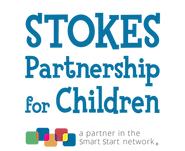 2023-2025 Strategic Plan(January 1, 2023 – December 31, 2025)Mission: Building foundations for young children to succeed through a partnership of families, communities and businesses.Vision: Each child reaches his or her potential and is prepared for success.Tagline:  Building Foundations for Young ChildrenCore Service Areas and Primary Goals:Early Care and Education - Every child experiences high quality early learning environments.Family Support - All families are stable and maintain nurturing home environments.Health - All children up to five years receive preventive health care. Literacy - All children have access to early literacy programs. The primary funding priorities for 2022-2025, include activities that:Early Childhood Teacher EducationChallenging Behaviors and Unique Needs of Young ChildrenFamily SupportExpanded Access to Child Care and Pre-KPrimary Non-Programmatic Objective:The Partnership’s Governance Committee will address the following items according to best practices:Establish Succession Planning: Key staff and board transitions Extend current board chair termConduct an Office Purge: clean out records no longer needed, digitize existing records following record retention policy Develop Disaster recovery plan: includes computer back-ups, cloud services, server update, etc. Review Staff Compensation, Implementing Salary Study: review current employees alignment with salary scale to ensure adequate compensationPrimary Programmatic Objectives:The attached logic model directs the work of programmatic objectives, along with the current Community Early Childhood Profile, Smart Start’s Measures of Impact and current Needs Assessment. Attachment A – Logic ModelAttachment B – Community Early Childhood Profile, Smart Start’s Measures of ImpactAttachment C – Needs Assessment SummaryAttachment D – Schedule of Long Range PlanningAttachment A: Stokes Partnership for Children Logic Model Logic Models help us understand the ‘who, what, and why’ of our programs and SPC as a whole.  Below is the basic format used for each activity funded:The arrows above indicate how each section ‘logically’ leads to the next; the final critical step is for the outcomes/EC Profile results to then lead back to informing program design and development and directing program management and quality improvement and assurance activities.2023-25 Stokes Partnership for Children Logic Model - Attachment AIf this condition existsFor this PopulationAnd we implement these strategiesThis many times, for these individualsWe expect this short-term changeAnd we expect this outcome to impact the overall countyNeed Statement Why?Target Population Who?Program or Activity ElementsWhat?OutputsHow Many?OutcomesSo What?How does outcome impact Early Childhood Profile Standard or other long term goal? NeedsTarget PopulationsActivitiesActivitiesRecipient OutputsRecipient OutputsOutcomes Areas AddressedOutcomes Areas AddressedEC Profile Standard “[ ]”= Official data unavailableEC Profile Standard “[ ]”= Official data unavailableLong Term GoalsA. Early Care & EducationA. Early Care & EducationA. Early Care & EducationA. Early Care & EducationA. Early Care & EducationA. Early Care & EducationA. Early Care & EducationA. Early Care & EducationA. Early Care & EducationA. Early Care & EducationA. Early Care & EducationA. Early Care & EducationIn 2022, there were 2,434 children birth to age 5 living in Stokes County.Insufficient high quality child care available for parents in Stokes County: not all staff have adequate higher education in the Early Care & Education field; families not able to afford or access high quality care.The 2021 Stokes County Community Needs Assessment concluded that high quality child care and Pre-K is insufficient due to affordability as well as access.Child Care Sites in Stokes County Child care providers of children 0-5 in Stokes Children and Families in these sites At-risk 4 year oldsPotential child care providersEnhancing Quality through Professional Development (EQPD)KidSource CCRR NC Pre-KNC Pre-K SupportSmart Start Funds for POC (Subsidy)Enhancing Quality through Professional Development (EQPD)KidSource CCRR NC Pre-KNC Pre-K SupportSmart Start Funds for POC (Subsidy)Every site could be touched by at least one activity!As of October 2022, Stokes County had:~ 17 child care facilities; 2 family homes & 15 child care centers ~ 105 child care providers and Staff ~ 551 children 0-5 yrs enrolled in regulated child care in Stokes Every site could be touched by at least one activity!As of October 2022, Stokes County had:~ 17 child care facilities; 2 family homes & 15 child care centers ~ 105 child care providers and Staff ~ 551 children 0-5 yrs enrolled in regulated child care in Stokes Early Care & Education QualityEarly Care & Education QualityChild Placements Avg. star rating; % children in 4 and 5 star facilitiesSubsidized Placements Avg. star rating-subsidy; % subsidized children in 4 and 5 star facilitiesChild Placements Avg. star rating; % children in 4 and 5 star facilitiesSubsidized Placements Avg. star rating-subsidy; % subsidized children in 4 and 5 star facilitiesEvery child experiences high quality early learning environmentsIn 2022, there were 2,434 children birth to age 5 living in Stokes County.Insufficient high quality child care available for parents in Stokes County: not all staff have adequate higher education in the Early Care & Education field; families not able to afford or access high quality care.The 2021 Stokes County Community Needs Assessment concluded that high quality child care and Pre-K is insufficient due to affordability as well as access.Child Care Sites in Stokes County Child care providers of children 0-5 in Stokes Children and Families in these sites At-risk 4 year oldsPotential child care providersEarly Childhood Itinerant InstructorWorkforce Innovation to Support Early Education (WISEE)Early Childhood Itinerant InstructorWorkforce Innovation to Support Early Education (WISEE)Every site could be touched by at least one activity!As of October 2022, Stokes County had:~ 17 child care facilities; 2 family homes & 15 child care centers ~ 105 child care providers and Staff ~ 551 children 0-5 yrs enrolled in regulated child care in Stokes Every site could be touched by at least one activity!As of October 2022, Stokes County had:~ 17 child care facilities; 2 family homes & 15 child care centers ~ 105 child care providers and Staff ~ 551 children 0-5 yrs enrolled in regulated child care in Stokes Early Care & Education WorkforceEarly Care & Education WorkforceLead Teacher - % of Children Enrolled in 1-5 Star Centers That Have At Least 75% of Lead Teachers with College Degrees  (i.e. 7 Lead Teacher Education Pts)Administrator - % of Children Enrolled in 1-5 Star Centers That Have Directors with College Degrees  (i.e. 7 Administrator Educ Points)Lead Teacher - % of Children Enrolled in 1-5 Star Centers That Have At Least 75% of Lead Teachers with College Degrees  (i.e. 7 Lead Teacher Education Pts)Administrator - % of Children Enrolled in 1-5 Star Centers That Have Directors with College Degrees  (i.e. 7 Administrator Educ Points)Children are enrolled in child care facilities that provide a consistent high quality early education program by retaining competent, qualified staff.B.   Early LiteracyB.   Early LiteracyB.   Early LiteracyB.   Early LiteracyB.   Early LiteracyB.   Early LiteracyB.   Early LiteracyB.   Early LiteracyB.   Early LiteracyB.   Early LiteracyB.   Early LiteracyB.   Early LiteracyEarly childhood literacy skills need improving. 2,434 children birth to age 5 living in Stokes County and their families2,434 children birth to age 5 living in Stokes County and their familiesReach Out and Read ® DPIL3Howard Mabe Literacy Fund3Reach Out and Read ® DPIL3Howard Mabe Literacy Fund32 medical practices participated in ROR 1,350 children enrolled in DPIL 2 medical practices participated in ROR 1,350 children enrolled in DPIL Early Literacy  Early Literacy  [Early Literacy – % of Parents/ Guardians Who Report Reading to Their Children Daily]  Children enter school with early literacy skills needed.NeedsTarget PopulationsActivitiesRecipient OutputsOutcomes Areas AddressedOutcomes Areas AddressedOutcomes Areas AddressedEC Profile Standard “[ ]”= Official data unavailableLong Term GoalsLong Term GoalsLong Term GoalsC.  Family SupportC.  Family SupportC.  Family SupportC.  Family SupportC.  Family SupportC.  Family SupportC.  Family SupportC.  Family SupportC.  Family SupportC.  Family SupportC.  Family SupportC.  Family SupportC.  Family SupportThe 2021 Stokes County Community Needs Assessment identified support for behavioral and social-emotional (mental health) needs of children, both in child care setting & directly for parents, as a key need. Social-emotional issues arose more than pre-COVID in the last needs assessment.3The 2021 Stokes County Community Needs Assessment identified support for behavioral and social-emotional (mental health) needs of children, both in child care setting & directly for parents, as a key need. Social-emotional issues arose more than pre-COVID in the last needs assessment.3Families of the 2,434 children birth to age 5 living in Stokes County Nurturing Parenting Program (NPP)34 parents served by NPP in FY21-2234 parents served by NPP in FY21-22Family SupportParenting skills -  % of children age 0-5 with an investigated report of child abuse/neglect.Parenting skills -  % of children age 0-5 with an investigated report of child abuse/neglect.Parenting skills -  % of children age 0-5 with an investigated report of child abuse/neglect.Families have the knowledge and skills needed to maintain nurturing, stable home environmentsD. Health & Early InterventionD. Health & Early InterventionD. Health & Early InterventionD. Health & Early InterventionD. Health & Early InterventionD. Health & Early InterventionD. Health & Early InterventionD. Health & Early InterventionD. Health & Early InterventionD. Health & Early InterventionD. Health & Early InterventionD. Health & Early InterventionD. Health & Early InterventionNeed to increase access to healthcare, including mental health, to improve the health and safety for young children and ensure that more children are screened for developmental delays and referred to services for help before they start school. The 2021 Stokes County Community Needs Assessment  identified services for children with behavioral challenges as a key need.3Need to increase access to healthcare, including mental health, to improve the health and safety for young children and ensure that more children are screened for developmental delays and referred to services for help before they start school. The 2021 Stokes County Community Needs Assessment  identified services for children with behavioral challenges as a key need.32,434 children birth to age 5 living in Stokes County and their families At-risk 4 year olds105 Child care providers and staff of children 0-5 in Stokes CountyNC Pre-KBehavior and Inclusion Specialist (BIS) 161 at-risk 4 year olds served in NC PreK classrooms3 of child care sites served by BIS in  in FY21-22161 at-risk 4 year olds served in NC PreK classrooms3 of child care sites served by BIS in  in FY21-22 Health & Early Intervention	Early intervention - % of children who receive early intervention or special education services (ages 0-2 & ages 3-5)[Use of Primary Health Care - % of children enrolled in Medicaid Who receive a well-​child exam]Early intervention - % of children who receive early intervention or special education services (ages 0-2 & ages 3-5)[Use of Primary Health Care - % of children enrolled in Medicaid Who receive a well-​child exam]Early intervention - % of children who receive early intervention or special education services (ages 0-2 & ages 3-5)[Use of Primary Health Care - % of children enrolled in Medicaid Who receive a well-​child exam]Children enter school healthy and ready to succeed.Prevention of suspension and expulsion of young children.E. Program SupportE. Program SupportE. Program SupportE. Program SupportE. Program SupportE. Program SupportE. Program SupportE. Program SupportE. Program SupportE. Program SupportE. Program SupportE. Program SupportE. Program SupportPrograms must be Evidence Based or Evidence Informed, need support for ensuring best practices and evaluating results.Increasing awareness and access to services.Programs must be Evidence Based or Evidence Informed, need support for ensuring best practices and evaluating results.Increasing awareness and access to services.Service providers, Partnership Board & staff, and local communityProgram Management & Evaluation12 other funded activities12 other funded activitiesProgram SupportAudit findings – one or fewer findingsAll EC Profile standards (Indirectly)Audit findings – one or fewer findingsAll EC Profile standards (Indirectly)Audit findings – one or fewer findingsAll EC Profile standards (Indirectly)Programs provide services according to model fidelity and are using best practices.